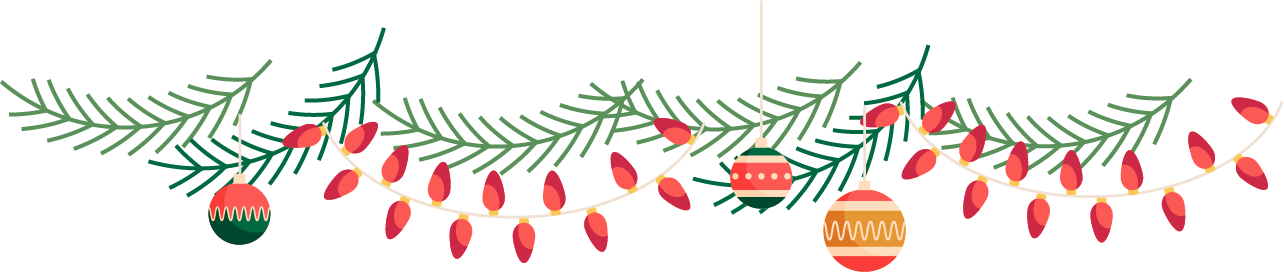 Regulamin konkursu literackiego
„MOJA OPOWIEŚĆ WIGILIJNA”
I. Znaczenie użytych pojęćKonkurs – konkurs literacki pt.: „Moja opowieść wigilijna”, realizowany na terenie miasta Kraśnik w okresie od 24.11.2022 r. do 15.12.2022 r., tj. terminu rozstrzygnięcia konkursu.Regulamin – dokument określający zasady konkursu.Uczestnicy – uczniowie klas IV-VIII szkół podstawowych oraz uczniowie szkół ponadpodstawowych z terenu miasta Kraśnik.Organizator – Centrum Kultury i Promocji w Kraśniku, al. Niepodległości 44, 23-204 Kraśnik.Patronat honorowy – Burmistrz Miasta Kraśnik, ul. Lubelska 84, 23-200 Kraśnik.II. Cele konkursuPobudzanie indywidualnych literackich talentów wśród dzieci i młodzieży.Kultywowanie tradycji bożonarodzeniowych.Skłonienie uczestników do refleksji nad istotą Świąt Bożego Narodzenia, a także nad emocjami i wartościami ważnymi w życiu każdego człowieka.III. Zasady uczestnictwaKonkurs skierowany jest do uczniów klas IV-VIII szkół podstawowych oraz uczniów szkół ponadpodstawowych z terenu miasta Kraśnik.Uczestnicy konkursu podzieleni zostaną na dwie kategorie wiekowe:- uczniowie klas IV-VIII szkół podstawowych,- uczniowie szkół ponadpodstawowych. W konkursie nie mogą brać udziału pracownicy organizatora konkursu jak również członkowie ich najbliższych rodzin. Przez pracowników rozumie się także osoby wykonujące w sposób stały usługi na podstawie umów cywilnoprawnych.Konkurs odbywa się w dwóch kategoriach: wiersz i proza (opowiadanie, esej szkolny lub inna forma wypowiedzi pisemnej). Prace nie mogą mieć formy wypracowania szkolnego.Tematem prac jest refleksja nad istotą Świąt Bożego Narodzenia.Do konkursu zatwierdzone zostaną tylko prace złożone indywidualnie wraz z wypełnionym Formularzem zgłoszeniowym, stanowiącym załącznik nr 1 do regulaminu.Prace muszą być napisane samodzielnie, nie mogą być przepisane z książek, czasopism 
czy Internetu. Niedopuszczalne jest składanie prac publikowanych drukiem lub w Internecie oraz prac nagradzanych w innych konkursach. Podawanie cudzych utworów lub ich fragmentów jako własnych stanowi plagiat i jest naruszeniem ustawy o prawie autorskim 
i prawach pokrewnych.Każdy uczestnik może zgłosić do konkursu jeden utwór.Utwory zgłaszane do konkursu nie powinny przekraczać trzech stron maszynopisu. Utwory muszą być podpisane w prawym górnym rogu według następującego schematu: imię 
i nazwisko, numer telefonu do kontaktu, klasa, szkoła.Uczestnicy zgadzają się na publikowanie prac przez organizatora konkursu.Prace należy wysłać na adres: konkurs@kultura.krasnik.eu w nieprzekraczalnym terminie 
do dnia 14.12.2022 r.Udział w konkursie jest dla uczestników dobrowolny i bezpłatny.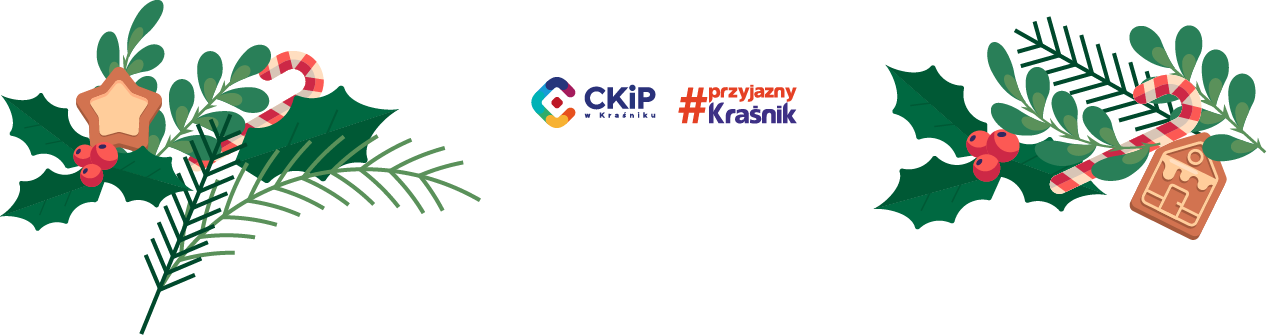 Złożenie pracy jest równoznaczne z akceptacją niniejszego regulaminu oraz zgodą 
na przetwarzanie przez organizatora danych osobowych w celach związanych z konkursem.Nagrodzone prace zostaną zamieszczone na stronie internetowej www.kultura.krasnik.eu 
oraz www.krasnik.eu.IV. Komisja konkursowaOrganizator powołuje składającą się z 3 osób komisję konkursową, która zadecyduje o rozstrzygnięciu konkursu. Posiedzenie komisji konkursowej odbędzie się w dniu 
15.12.2022 r. Decyzje komisji konkursowej są ostateczne i nieodwołalne.Informacja o wynikach konkursu zostanie umieszczona na stronie internetowej www.kultura.krasnik.eu w dniu 16.12.2022 r.Informacje o wynikach konkursu uzyskać będzie można również telefonicznie pod numerem 81 8256336 od poniedziałku do piątku w godz. 8:00-16:00.O terminie wręczenia nagród uczestnicy konkursu zostaną powiadomieni telefonicznie.V. Nagrody dla laureatówW każdej kategorii wiekowej zostaną przyznane I, II, III miejsca w kategorii wiersz 
oraz w kategorii proza.Fundatorem nagród jest Centrum Kultury i Promocji w Kraśniku.VI. Prawa autorskiePrzekazanie pracy na konkurs jest równoznaczne ze złożeniem przez jej autora oświadczenia, 
że przysługuje mu prawo majątkowe i osobiste do przekazanej pracy oraz udzieleniem przez autora organizatorowi nieodpłatnej, nieograniczonej w czasie i terytorialnie licencji wyłącznej 
na wykorzystanie pracy konkursowej na następujących polach eksploatacji:druk lub powielenie w dowolnej liczbie publikacji i w dowolnym nakładzie;upublicznienie lub używanie w Internecie oraz w innych formach utrwaleń nadających się 
do rozpowszechniania (np. nośniki magnetyczne, elektroniczne, optyczne, CD-ROM, wprowadzenie do obrotu, wprowadzenie do pamięci komputera);prezentowania prac na wystawach pozostających w związku z celami konkursu oraz zgodą 
na ich pierwsze publiczne wykorzystanie.VII. Ochrona danych osobowychBiorąc udział w konkursie „Moja opowieść wigilijna”, na podstawie art. 6 ust. 1 lit. a RODO  uczestnicy wyrażają zgodę na przetwarzanie przez organizatora danych osobowych w celach identyfikacji i skutecznego przeprowadzenia konkursu.Wyrażenie zgody na przetwarzanie danych jest dobrowolne, jednak stanowi warunek konieczny wzięcia udziału w konkursie. Zgoda może być cofnięta w każdym czasie.Administratorem danych osobowych uczestników konkursu jest dyrektor Centrum Kultury 
i Promocji w Kraśniku. Z administratorem można się skontaktować:osobiście w siedzibie lub listownie: al. Niepodległości 44, 23-204 Kraśnik;e-mailem: ckip@krasnik.eu;telefonicznie : + 48 81 825 63 36.Szczegółowe informacje dotyczące przetwarzania danych osobowych przez administratora znajdą Państwo w klauzuli informacyjnej dołączonej do Formularza zgłoszeniowego 
oraz udostępnionej na stronie www.kulura.krasnik.eu w zakładce „Ochrona danych”.VIII. Postanowienia końcoweIntegralną częścią niniejszego regulaminu jest formularz zgłoszeniowy, stanowiący załącznik 
nr 1.Regulamin obowiązuje od dnia 24.11.2022 r. do dnia 15.12.2022 r.Regulamin wraz z formularzem oraz klauzulą informacyjną zamieszczony został na stronie www.kultura.krasnik.eu oraz www.krasnik.eu.Organizatorowi przysługuje prawo do zmiany regulaminu, a także do przerwania 
lub zawieszenia konkursu. W przypadku zaistnienia takiej sytuacji organizator opublikuje 
na stronie internetowej www.kultura.krasnik.eu oraz www.krasnik.eu informację o zmianie regulaminu, aktualną treść regulaminu, uzasadnienie dokonanej zmiany oraz termin, 
od którego zmiana obowiązuje.Organizator nie może zmieniać regulaminu w sposób skutkujący nierównym traktowaniem poszczególnych uczestników, chyba że konieczność jego zmiany wynika z przepisów powszechnie obowiązującego prawa.Osoba upoważniona przez organizatora do udzielenia informacji na temat konkursu: 
Edyta Bodys, telefon 81 8256336 wew. 23.